Comune di Galliate Lombardo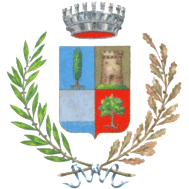 Provincia di VareseAllo Sportello Unico Attività Produttive di 	Protocollo n. ...................... Data di protocollazione ......../......../............Il sottoscritto .................................................................. nato a ............................................ il ....../....../............nazionalità ................................ residente in ........................................ Via ...................................... n. ............Codice Fiscale ............................................................... Partita Iva ...................................................................telefono .............................................................. casella PEC ............................................................................Numero iscrizione al Registro Imprese .............................................................................. del ....../....../............ presso la CCIAA di .....................................................................Telefono .......................................................... Casella PEC ..............................................................................nella sua qualità di: titolare della omonima ditta individuale legale rappresentante della società .......................................................................................................avente sede ...................................................................CF/P.IVA ........................................................................Nr. di iscrizione al Registro Imprese ................................... del ....../....../............CHIEDEdi essere ammesso a partecipare alla selezione pubblica per l'assegnazione delle concessioni di posteggio indetta da codesto comune con avviso prot. n. ............................ del ....../....../............per il posteggio n. ................................... nel mercato di ................................................................................. a cadenza ............................................................. che si svolge il giorno/i ........................................................ con ubicazione in via/piazza ....................................... settore merceologico ................................................. mq .......... dalle ore ................ alle ore ....................per il posteggio n. ................................... nel mercato di ................................................................................. a cadenza ............................................................. che si svolge il giorno/i ........................................................ con ubicazione in via/piazza ....................................... settore merceologico ................................................. mq .......... dalle ore ................ alle ore ....................per il posteggio n. ................................... nel mercato di ................................................................................. a cadenza ............................................................. che si svolge il giorno/i ........................................................ con ubicazione in via/piazza ....................................... settore merceologico ................................................. mq .......... dalle ore ................ alle ore ....................A tal fine e sotto la propria personale responsabilitàDICHIARA, a pena di inammissibilità della domanda:di essere in possesso dei requisiti morali prescritti dalla vigente legislazione statale e regionale e che nei propri confronti non sussistono cause di decadenza o sospensione previste dal D.lgs. n.159/2011, art. 67;solo in caso di società: che le persone sotto elencate sono in possesso dei requisiti morali prescritti dalla vigente normativa statale e regionale e che nei propri confronti non sussistono cause di decadenza o sospensione previste dal D.lgs. n. 159/2011, art. 67:legale rappresentante: ...........................................................................................................................socio: ......................................................................................................................................................altro: .......................................................................................................................................................di aver assolto agli obblighi connessi all’istituto della carta di esercizio e/o dell’attestazione annuale, come da documenti nn. ............................ secondo quanto previsto per la partecipazione al bando dalla normativa regionale (L.R. n./DGR n. …);di rispettare le disposizioni di sicurezza, comunitarie e nazionali previste per l'avvio e l'esercizio dell'attività di commercio su area pubblica;di prestare il consenso per il trattamento dei dati personali ai fini dell'espletamento della procedura di selezione a norma del D.lgs. n. 196/2003.AI FINI DELLE PRIORITÀ DI LEGGE DICHIARA INOLTRE:di essere titolare di autorizzazione amministrativa n. ............................................ rilasciata dal Comune di ...................................................... in data ....../....../............;di essere titolare della concessione di posteggio n. .............................................. rilasciata dal Comune di ...................................................... in scadenza il ....../....../............;di aver presentato in data ....../....../............ regolare e completa domanda di subingresso per atto fra vivi ovvero mortis causa al Comune di .................................................. (dante causa ...................................... già titolare di autorizzazione n. ........................ rilasciata dal Comune di ................................................);di essere iscritto al Registro delle Imprese e di avere acquisito professionalità nell'esercizio del commercio sulle aree pubbliche, anche in modo discontinuo, secondo le modalità seguenti:impresa richiedente, data di inizio attività di esercizio del commercio sulle aree pubbliche quale impresa attiva, dal ....../....../............, con iscrizione Registro delle Imprese n. .................. della CCIAA di ..................................................;eventuali periodi di sospensione attività:dal ....../....../............ al ....../....../............ con il n. .....................................................;dal ....../....../............al ....../....../............ con il n. ......................................................;dante causa (precedente titolare), denominazione ...........................................................................P.IVA ........................................................, data di inizio attività di esercizio del commercio sulle aree pubbliche quale impresa attiva, dal ....../....../............, con iscrizione Registro delle Imprese n. ........................ della CCIAA di ......................................................;eventuali periodi di sospensione attività:dal ....../....../............ al ....../....../............con il n. ......................................................;dal ....../....../............ al ....../....../............con il n. ......................................................;di essere in possesso del DURC o del Certificato di Regolarità Contributiva (CRC);Ulteriori dichiarazioni per punteggi aggiuntivi se previsti dal bando: ..............................................................................................................................................................;...............................................................................................................................................................; ..............................................................................................................................................................; ...............................................................................................................................................................DICHIARA INFINEdi avere preso visione del Bando pubblico e di accettarlo in ogni sua parte;di essere consapevole, ai sensi degli articoli 75 e 76 del D.P.R. 445/2000, che nel caso in cui la domanda contenga false o mendaci dichiarazioni, fatte salve le sanzioni previste dal vigente Codice Penale, essa verrà annullata d'ufficio e in toto ai sensi delle vigenti disposizioni di legge;di allegare alla presente copia della documentazione richiesta dal bando.Data ....../....../............Documento firmato digitalmente ai sensi delle vigenti disposizioni di legge.ALLEGA, a pena di inammissibilità della domanda:copia documento di identità (nel caso in cui la comunicazione non sia sottoscritta in forma digitale e in assenza di procura);copia permesso di soggiorno o carta di soggiorno del firmatario (per cittadini extracomunitari, anche per chi è stato riconosciuto rifugiato politico; se il permesso scade entro 30 giorni, copia ricevuta richiesta di rinnovo);procura speciale (solo per le pratiche presentate on-line da un soggetto intermediario).quietanza di versamento diritti di segreteria (qualora previsti per la presentazione dell’istanza);attestazione del versamento dell’imposta di bollo: estremi del codice identificativo della marca da bollo, che deve essere annullata e conservata dall’interessatoovveroassolvimento dell’imposta di bollo con le altre modalità previste, anche in modalità virtuale o tramite @bollo;documentazione attestante l’impegno a rendere compatibile il servizio commerciale con la funzione territoriale ed a rispettare eventuali condizioni particolari (qualora prevista dal Bando, nel caso di concessione di posteggi ubicati nei centri storici o in aree aventi valore storico, archeologico, artistico e ambientale o presso edifici aventi tale valore).ISTANZA DI PARTECIPAZIONE ALLA PROCEDURA DI SELEZIONE PER L’ASSEGNAZIONE DI CONCESSIONE DI POSTEGGIO IN SCADENZA NEI MERCATI, NELLE FIERE E NEI POSTEGGI ISOLATI (Avviso Pubblico indetto con Determinazione Dirigenziale n. ................ del ....../....../............